…………… dnia …………………..                                                                                                          podpis Wykonawcy …………… dnia …………………..                                                                                                          podpis Wykonawcy 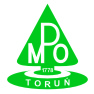 Zintegrowany System ZarządzaniaRozdział IISIWZFormularz ofertowy   Zadanie 1 Rozdział IISIWZFormularz ofertowy   Zadanie 1 WO/ZP – 28/2015Rozdział II  Załącznik nr 1a do siwz WO/ZP – 28/2015L.p.Przeznaczenie i typ workaCharakterystykaIlość do zamówienia [szt.]Pojemność [l]Grubość [mm]Rozmiar [cm]+/- 10mmszer./wys.Cena jednostkowa[zł/netto/szt.]Stawka podatku VAT 1.ODPADY SUCHE WOREK  LDPE Kolor: żółty1. Czarny nadruk zgodnie ze wzorem Zamawiającego2. Worki z zakładkami,3. Forma pakowania:sposób pakowania dowolny do 250 szt. na opakowanie zbiorcze4. Worki wyposażone w system zawiązywania            5. Maksymalnie trzydzieści dostaw w trakcie trwania umowy w terminie nie dłuższym niż 14 dni od daty zamówienia.6. Worki o wysokiej przezroczystości 
    (widoczna  zawartość worka)1 100 0001100,0470 x 1102.SZKŁO WOREK LDPEKolor: biały1. Czarny nadruk zgodnie ze wzorem Zamawiającego2. Worki z zakładkami,3. Forma pakowania:sposób pakowania dowolny do 250 szt. na opakowanie zbiorcze4. Worki wyposażone w system zawiązywania          5. Maksymalnie trzydzieści dostaw w trakcie trwania umowy w terminie nie dłuższym niż 14 dni od daty zamówienia.6. Worki nieprzejrzyste500 000600,0650 x 1053.SELEKTYWNA ZBIÓRKA              
WOREK LDPE  a) Kolor: żółty – tworzywa sztuczne b) Kolor: niebieski - papier1. Czarny nadruk zgodnie ze wzorem Zamawiającego2. Worki z zakładkami,3. Forma pakowania:sposób pakowania dowolny do 250 szt. na opakowanie zbiorcze4. Worki wyposażone w system zawiązywaniaDostawa jednorazowa w terminie nie dłuższym niż 14 dni od daty zamówienia.Worki o wysokiej przezroczystości 
    (widoczna  zawartość worka)3 0001100,0470 x 1104.ODPADY ZMIESZANE WOREK LDPE Kolor: czarny1. Czarny nadruk zgodnie ze wzorem Zamawiającego2. Worki z zakładkami,3. Forma pakowania:sposób pakowania dowolny do 250 szt. na opakowanie zbiorcze4. Worki wyposażone w system zawiązywania5. Dostawa jednorazowa terminie nie dłuższym niż 14 dni od daty zamówienia.6.Worki nieprzejrzyste50 0001100,0670 x 1105.ODPADY NIEBEZPIECZNELEKIWOREK LDPE  Kolor: niebieski1. Czarny nadruk zgodnie ze wzorem Zamawiającego2. Worki z zakładkami,3. Forma pakowania: sposób pakowania dowolny do 250 szt. na opakowanie zbiorcze4. Dostawa jednorazowa w terminie nie dłuższym niż 14 dni od daty zamówienia.5.  Worki nieprzejrzyste10001100,0670 x 806.ODPADY ZMIESZANE ZESPÓŁ STAROMIEJSKIWOREK LDPE Kolor: czarny/szary1. Biały nadruk zgodnie ze wzorem Zamawiającego2. Worki z zakładkami,3. Forma pakowania:sposób pakowania dowolny do 1000 szt. na opakowanie zbiorcze4. Worki wyposażone w system zawiązywania5.  Maksymalnie cztery dostawy w trakcie trwania umowy w terminie nie dłuższym niż 14 dni od daty zamówienia.6. Worki nieprzezroczyste. 150 000300,0450 x 607.ODPADY ZMIESZANE ZESPÓŁ STAROMIEJSKI WOREK   LDPE Kolor: czarny/szary1. Biały nadruk zgodnie ze wzorem Zamawiającego2. Worki z zakładkami,3. Forma pakowania:sposób pakowania dowolny do 250 szt. na opakowanie zbiorcze4. Worki wyposażone w system zawiązywania5. Maksymalnie cztery dostawy w trakcie trwania umowy w terminie nie dłuższym niż 14 dni od daty zamówienia.6. Worki nieprzezroczyste.45 0001100,0670 x 1108.ODPADY ZIELONEWOREK   LDPE Kolor: brązowy/zielone1.Biały nadruk zgodnie ze wzorem Zamawiającego2. Worki z zakładkami,3. Forma pakowania:sposób pakowania dowolny do 250 szt. na opakowanie zbiorcze5. Dostawa jednorazowa w terminie nie dłuższym niż 14 dni od daty zamówienia.6. Worki nieprzezroczyste.200 0001100,0670 x 1109.ADMINISTRACJAWOREK LDPE Kolor: CZARNY1. Biały nadruk zgodnie ze wzorem Zamawiającego2. Worki z zakładkami,3. Forma pakowania:sposób pakowania dowolny do 250 szt. na opakowanie zbiorcze4. Dostawa jednorazowa w terminie nie dłuższym niż 14 dni od daty zamówienia.5. Worki nieprzezroczyste.1200900,0370 x 9010.ADMINISTRACJA WOREK LDPE Kolor: CZARNY1. Biały nadruk zgodnie ze wzorem Zamawiającego2. Worki z zakładkami,3. Forma pakowania:sposób pakowania dowolny do 1000 szt. na opakowanie zbiorcze4. Dostawa jednorazowa w terminie nie dłuższym niż 14 dni od daty zamówienia.5. Worki nieprzezroczyste.3500300,0250 x 6011.KOSZE RETRO WOREK LDPE Kolor: CZARNY1. Biały nadruk zgodnie ze wzorem Zamawiającego2. Worki z zakładkami,3. Forma pakowania:sposób pakowania dowolny do 1000 szt. na opakowanie zbiorcze4. Nie więcej niż trzy dostawy w trakcie trwania umowy w terminie nie dłuższym niż 14 dni od daty zamówienia.5. Worki nieprzezroczyste.100 000450,0350 x 8012.KOSZE BELWEDER + COROLLAWOREK LDPE Kolor: CZARNY1. Biały nadruk zgodnie ze wzorem Zamawiającego2. Worki z zakładkami,3. Forma pakowania:sposób pakowania dowolny do 250 szt. na opakowanie zbiorcze4. Nie więcej niż trzy dostawy w trakcie trwania umowy w terminie nie dłuższym niż 14 dni od daty zamówienia.5. Worki nieprzezroczyste.40 000110 0,0370 x 11013.ZMIOT            WOREK LDPE Kolor: CZARNY1. Biały nadruk zgodnie ze wzorem Zamawiającego2. Worki z zakładkami,3. Forma pakowania:sposób pakowania dowolny do 250 szt. na opakowanie zbiorcze4. Nie więcej niż trzy dostawy w trakcie trwania umowy w terminie nie dłuższym niż 14 dni od daty zamówienia.5. Worki nieprzezroczyste.35 000900,0570 x 9014.USŁUGA ZLECONA WOREK LDPE Kolor: NIEBIESKI1. Biały nadruk zgodnie ze wzorem Zamawiającego2. Worki z zakładkami,3. Forma pakowania:sposób pakowania dowolny do 250 szt. na opakowanie zbiorcze4. Dostawa jednorazowa w terminie nie dłuższym niż 14 dni od daty zamówienia.5. Worki nieprzezroczyste.15 0001100,0570 x 11015.PADŁE ZWIERZĘTAWOREK  LDPE Kolor: CZARNY1. Biały nadruk zgodnie ze wzorem Zamawiającego2. Worki z zakładkami,3. Forma pakowania:sposób pakowania dowolny do 100 szt. na opakowanie zbiorcze4. Dostawa jednorazowa w terminie nie dłuższym niż 14 dni od daty zamówienia.5. Worki nieprzezroczyste.500110 0,1070 x 15016.AKCJA ZIMA              
WOREK LDPE  a) Kolor: biały - sól b) Kolor: pomarańczowy - piasek1. Czarny nadruk zgodnie ze wzorem Zamawiającego2. Worki z zakładkami,3. Forma pakowania:sposób pakowania dowolny do 500 szt. na opakowanie zbiorcze4. Dostawa jednorazowa w terminie nie dłuższym niż 14 dni od daty zamówienia.5. Worki nieprzezroczyste.6.Wytrzymałość mechaniczna worka min. 
     25 kg.2 000150,1040 x 6017.NISZCZARKA WOREK   LDPE Kolor: CZARNY1. Brak nadruku2. Worki z zakładkami,3. Forma pakowania:sposób pakowania dowolny do 200 szt. na opakowanie zbiorcze4. Dostawa jednorazowa w terminie nie dłuższym niż 14 dni od daty zamówienia.5. Worki nieprzezroczyste.2000140 0,10150 x 100Zintegrowany System ZarządzaniaZintegrowany System ZarządzaniaZintegrowany System ZarządzaniaZintegrowany System ZarządzaniaZintegrowany System ZarządzaniaRozdział IISIWZRozdział IISIWZRozdział IISIWZRozdział IISIWZRozdział IISIWZRozdział IISIWZFormularz ofertowy Zadanie 2 Formularz ofertowy Zadanie 2 Formularz ofertowy Zadanie 2 Formularz ofertowy Zadanie 2 Formularz ofertowy Zadanie 2 Rozdział IISIWZRozdział IISIWZRozdział IISIWZRozdział IISIWZRozdział IISIWZRozdział IISIWZFormularz ofertowy Zadanie 2 Formularz ofertowy Zadanie 2 Formularz ofertowy Zadanie 2 Formularz ofertowy Zadanie 2 Formularz ofertowy Zadanie 2 WO/ZP – 28/2015 WO/ZP – 28/2015 WO/ZP – 28/2015 WO/ZP – 28/2015 WO/ZP – 28/2015 WO/ZP – 28/2015 Rozdział II Załącznik  nr 1a do siwz Rozdział II Załącznik  nr 1a do siwz Rozdział II Załącznik  nr 1a do siwz Rozdział II Załącznik  nr 1a do siwz Rozdział II Załącznik  nr 1a do siwz WO/ZP – 28/2015 WO/ZP – 28/2015 WO/ZP – 28/2015 WO/ZP – 28/2015 WO/ZP – 28/2015 WO/ZP – 28/2015 L.p.L.p.Przeznaczenie i typ workaPrzeznaczenie i typ workaCharakterystykaIlość do zamówienia [szt.]Pojemność [l]Grubość [mm]Grubość [mm]Rozmiar [cm]+/- 10mmszer./wys.Cena jednostkowa[zł/netto/szt.]Cena jednostkowa[zł/netto/szt.]Stawka podatku VAT Stawka podatku VAT 1.1.USŁUGA ZLECONAWOREKZ TWORZYWA SZTUCZNEGO(POLIPROPYLENOWE)Kolor: białyUSŁUGA ZLECONAWOREKZ TWORZYWA SZTUCZNEGO(POLIPROPYLENOWE)Kolor: biały1.Zielony nadruk zgodnie ze wzorem Zamawiającego2. Forma pakowania:    - dowolne.3. Dostawa w miarę potrzeb zamawiającego, 
    w terminie nie dłuższym niż 14 dni od daty zamówienia.4. Worki nieprzezroczyste.5. Wytrzymałość mechaniczna worka – 50 kg.8001100,20,265x11065x1102.2.WOREK BIG BAG Z TWORZYWA SZTUCZNEGO (POLIPROPYLENOWE)Kolor: białyWOREK BIG BAG Z TWORZYWA SZTUCZNEGO (POLIPROPYLENOWE)Kolor: biały1.Zielony nadruk zgodnie ze wzorem Zamawiającego2. Forma pakowania:    - dowolne.3. nie więcej niż cztery dostaw w trakcie trwania umowy w terminie nie dłuższym niż 14 dni od daty zamówienia.4. góra - otwarta5. dno - płaskie zamknięte6. uchwyty - 4 szt. przyszywane wzdłuż krawędzi7. współczynnik bezpieczeństwa 5:18. Worki nieprzezroczyste.tkanina - polipropylenowa niepowlekana z dodatkiem stabilizatora UV9. Pojemność worka – 1m310. Wytrzymałość mechaniczna worka – 1000 kg.350010000,40,4100x90x90100x90x90